RUBIN ESZTER  író / 1968. 05. 19.  /ajánlók: Gács Anna, Mészáros Sándor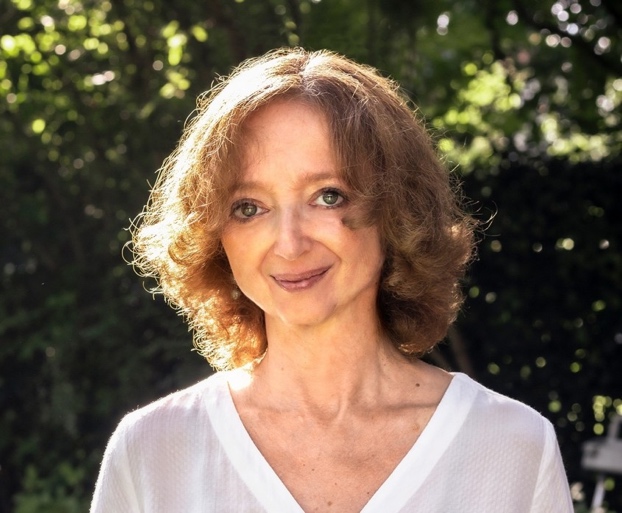 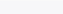 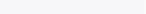 2094 Nagykovácsi Pók u. 34. +36 30 283 7811 www.rubineszter.com info@rubineszter.com 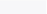 2012 író 2012 - 2016 Szombat folyóirat - állandó külső munkatárs, újságíró, online szerkesztő 2008 – 2012 lakberendező 2004 - 2008 XII. Családterápiás Központ - tanácsadó 1985 - 1992 MTA Közgazdaságtudományi Intézet - könyvtáros Tanumányok2012 Dobos C. József cukrászképzés 2006 ELTE Társadalomtudományi Kar - szociálpolitikus MA 2000 Junior Art Center - lakberendező, enteriőr tervező 1997 ELTE Társadalomtudományi Kar - szociális munkás BA KönyvekMinek szenved, aki nem bírja (regény)  Kalligram Kiadó Nyelv babérral - Magyar gasztroirodalom ( antológia) Petőfi Irodalmi Múzeum Árnyékkert (regény) Jaffa Kiadó Bagel (novellák) Athenaeum Kiadó Barhesz második átdolgozott és bővített kiadás Athenaeum Kiadó Barhesz (regény) Ulpius-ház Könyvkiadó 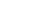 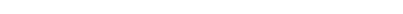 A Barheszt személyes tragédiáról, a kisfiam elvesztéséről kezdtem írni, végül más lett, és több; zsidó családregény, amely nemcsak a halálról és a gyászról szól, sokkal inkább az életről, annak minden szépségével, ambivalenciájával és fájdalmával együtt. amely azt mutatja, mintha a kívülállás mindannyiunk közös élménye volna. A történet középpontjában a családon belül, generációkon átívelő generalizált szorongás változatos megnyilvánulási formái állnak. Soha meg nem valósuló álmok kergetése, melyek kapuja egy napon megnyílik előttünk, de lehet, hogy már nincs erőnk belépni. Menekülés az élet elől a betegségbe, a lelki defektusok menedékébe, végül a karanténba, ahol igazoltan el lehet rejtőzni a világ elől. A regény a nyugati ember nézőpontját vizsgálja felül, amely egyik fő identitásképző forrásnak a saját traumáinkkal való azonosulást tekinti. SZÍNPADI MŰVEK 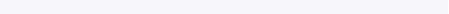 Walpurgis éj az Árnyékkertben - Mendessohn Oktettje, Rubin Eszter családregényének Részleteivel a Con Spirito Kamarazenekar és Huzella Júlia előadásában Budapest Music Center BMC, Magyar Nemzeti Múzeum. Budapesti Történeti Múzeum 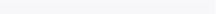 Miért nem hívják a zsidókat esthajnalcsillagnak? a Terminal Workhouse Társulat előadásában: Nemzeti Színház, Zsidó Nyári Fesztivál, Zsidó Kiválóságok Háza - Balatonfüred 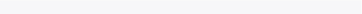 Barhesz monodráma Csákányi Eszter előadásában: Petőfi Irodalmi Múzeum, Fischer Iván Lakás színház, Zsidó Művészeti Napok, Múzeumok Éjszakája - Rumbach Zsinagóga PUBLIKÁCIÓK
Élet és Irodalom
Apátlan világban ébredni https://www.es.hu/cikk/2020-01-10/rubin-eszter/apatlan-vilagban-ebredni.html Népszabadság Tudjukki-téglák https://www.rubineszter.com/tudjukki-teglak/ Tőgypörkölt a nőköltő http://nol.hu/kultura/togyporkolt-a-nokolto-1625287 Irodalmi Szemle A lány, akinek bolygók vannak a fejében (folyamirány) https://irodalmiszemle.sk/2022/01/rubin-eszter-a-lany-akinek-bolygok-vannak-a-fejeben-2/ https://irodalmiszemle.sk/2022/02/rubin-eszter-a-lany-akinek-bolygok-vannak-a-fejeben-6/ Librarius Mágikus körutazás a Transzszibériai vasútvonalon https://librarius.hu/2018/06/12/rubin-eszter-transzsziberiai-zsido/ 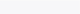 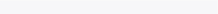 LiteraA macskaszemű királylány és az állatok nyelvén beszélő királyfi https://litera.hu/irodalom/elso-kozles/mese-jarvany-idejen-xii-1.html HVG Izrael-ellenes társasjáték https://hvg.hu/360/hetilap360/2018/24/20182416velemeny2 https://www.facebook.com/permalink.php?story_fbid=1721052234644726&id=308855975864366 Szombat Identitás-szédelgők https://szombat.org/politika/identitas-szedelgok Amiért írok: zsidónak lenni https://szombat.org/politika/amiert-irok-zsidonak-lenni Kibic Magazin A konyha négy fala között https://akibic.hu/2018/07/11/rubin-eszter-a-konyha-negy-fala-kozott/ Összekovácsoló Magazin A cibetmacska kávéja https://osszekovacsolo.hu/data/content/magazin/osszekovacsolo-magazin-2020-3-kulonszam.pdf Gombócok – gasztroirodalmi tárcanovella RECENZIÓK Élet és Irodalom Gács Anna: Lefegyverző hibrid https://www.es.hu/cikk/2012-11-23/gacs-anna/lefegyverzo-hibrid.html Kácsor Zsolt: Magyar görbe https://www.es.hu/cikk/2019-08-09/kacsor-zsolt/magyar-gorbe.html Mohácsi Orsolya Anna: Körbe-körbe karikába https://www.es.hu/cikk/2022-01-14/mohacsi-orsolya-anna/korbe-korbe-karikaba.html? Librarius Grozdits Károly: Súlyos árnyak a Starkok hegyre épült házában https://librarius.hu/2019/07/22/rubin-eszter-arnyekkert-jaffa/ Grozdits Károly: Az élet egy zsidó fonott kalács https://librarius.hu/2016/09/11/rubin-eszter-barhesz-athenaeum/ Új Könyvpiac Szirtes Borbála: Mennyi, de mennyi judapesti íz... https://www.rubineszter.com/mennyi-de-mennyi/ Götz Eszter: Traumakutatás https://www.facebook.com/photo?fbid=10220810345476609&set=a.1033790253161 Jelen Kormos Lili: A végén úgyis magadban vagy https://jelen.media/kultura/a-vegen-ugyis-magadban-vagy-2235 WMN Filákovity Radojka: A sejtjeiben hordozza a félelmet és a kívülállást, benne testesül meg minde átélt trauma, halálfélelem, rettegés https://wmn.hu/kult/56566-a-sejtjeiben-hordozza-a-felelmet-es-a-kivulallast-benne-testesul-meg- minden-atelt-trauma-halalfelelem-retteges---elolvastuk-rubin-eszter-uj-konyvet Ectopolis Benke Éva: Íme tíz jól bevált módszer, hogy boldogtalanná tegyük magunkat Íme tíz jól bevált módszer, hogy boldogtalanná tegyük magunkattíz jól bevált módszer, hogy boldogtalanná tegyük https://ectopolis.hu/hirek/ime-tiz-jol-bevalt-modszer-hogy-boldogtalanna-tegyuk-magunkat- konyvkritika/ Olvasóterem György Emőke: Rubin Eszter – Minek szenved, aki nem bírja https://olvasoterem.com/blog/2021/12/15/rubin-eszter-minek-szenved-aki-nem-birja/? Győri Szalon György Emőke: Rubin Eszter – Árnyékkert https://www.gyoriszalon.hu/news/13179/65/Rubin-Eszter-%C3%81rny%C3%A9kkert Marie Claire Mi már olvastuk: Rubin Eszter – Árnyékkert https://marieclaire.hu/kultura/2019/10/08/mi-mar-olvastuk-rubin-eszter-arnyekkert/ Juhász Anna: Rubin Eszter – Minek szenved, aki nem bírja https://marieclaire.hu/kultura/2021/10/08/marie-claire-olvasoi-klub-rubin-eszter-minek-szenved- aki-nem-birja/ Olvass bele Gáspár-Singer Anna: Bőven a mákot https://olvassbele.com/2012/12/27/boven-a-makot-rubin-eszter-barhesz/ Somogyi András: Széthullás https://olvassbele.com/2019/10/05/szethullas-rubin-eszter-arnyekkert/ Tiszta lappal a világban Kabódi Ella: Rubin Eszter: Árnyékkert - "A hegy nem mozgott többé..." https://tisztalappalavilagban.blogspot.com/2019/06/rubin-eszter-arnyekkert-hegy-nem_1.html Kabódi Ella: Mi a boldogság? https://tisztalappalavilagban.blogspot.com/2021/08/rubin-eszter-minek-szenved-aki-nem.html Könyvmoly Fábián Réka: Rubin Eszter – Árnyékkert https://konyvmoly.com/rubin-eszter-arnyekkert/ Fábián Réka: Rubin Eszter – Minek szenved, aki nem bírja https://konyvmoly.com/rubin-eszter-minek-szenved-aki-nem-birja/ 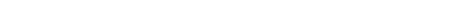 Szembetűnő Maisch Patrícia: Rubin Eszter – Árnyékkert http://szembetuno.blogspot.com/2020/03/rubin-eszter-arnyekkert.html Chili és Vanília Mautner Zsófi: Rubin Eszter – Barhesz (Vigyázat, átverés!) https://chiliesvanilia.blogspot.com/2012/06/rubin-eszter-barhesz-vigyazat-atveres.html INTERJÚK Litera Kácsor Zsolt: Felébredni mások lázálmában https://litera.hu/magazin/interju/felebredni-masok-lazalmaban.html Szekeres Dóra: A fejlődés nem egyenes út, aminek a végén ott a boldogság Kultura,huAyhan Gökhan: Családi ház repedésekkel https://kultura.hu/irodalom-csaladi-haz-repedesekkel/ Dunszt Németh Ványi Klári: „Létezik-e egyáltalán saját élet?” https://dunszt.sk/2019/04/15/letezik-e-egyaltalan-sajat-elet/ Contextus Vas Máté: “Egy pszichopatának inkább szempontjai, mint érzelmei vannak” https://contextus.hu/uncategorized/rubin-eszter-konyvek-arnyekkert-barhesz/ 168 óra Szentgyörgyi Rita: A lélek repedései – Egy mérgező házasság látlelete https://168ora.hu/kultura/rubin-eszter-arnyekkert-regeny-interju-171189 Magyar NarancsArtner Sisso: “De az álom nem ér véget” https://magyarnarancs.hu/konyv/de-az-alom-nem-er-veget-120558 Népszava Kertész Anna: Egyek vagyunk a kívülállásban https://nepszava.hu/3138274_egyek-vagyunk-a-kivulallasban-rubin-eszterrel-a-traumak-feltarasarol Szombat Németh Ványi Klári: „Szerettem volna magamfajta budai zsidólány lenni” https://www.szombat.org/kultura-muveszetek/szerettem-volna-magamfajta-budai-zsidolany-l enni HVG Rubin Eszter már dolgozik a negyedik regényén https://hvg.hu/kultura/20200229_Rubin_Eszter_mar_dolgozik_a_negyedik_regenyen_amihe z_szakacskonyvet_is_irt Dívány Balázs Barbara: Traumáink dédelgetésével elvágjuk a gyógyulás útját https://divany.hu/eletem/rubin-eszter-minek-szenved-aki-nem-birja/ Éva Magazin „Azt hittem, hogy az írással leteszek terheket, de inkább felkavart” https://www.evamagazin.hu/rubin-eszter-interju-minek-szenved-aki-nem-birja-146870? Libri Magazin Nichs Andrea: megtaláltam a gyógyulás, számomra járható útját https://magazin.libri.hu/irodalomterapia/nichs-andrea/megtalaltam-a-gyogyulas-szamomra-jarhato- utjat-interju-rubin-eszterrel/Nők Lapja - 2020 szeptember (nyomtatott szám) Koronczay Lilla: “Mindig az életet kell választani” https://www.noklapja.hu/olvasnivalo/2020/10/05/mindig-az-eletet-kell-valasztani-rubin-eszter- elettortenete/ Ajánlás Rubin Eszter felvételi kérelméhezRubin Eszter viszonylag később kezdett el szépprózát publikálni, irodalmi szocializációjábólkimaradtak a húszas éveik elején pályát kezdő írók szokásos lépései. Ez azonban nem változtat azon,hogy első regénye, a Barhesz (2012) nagyon erős prózaírói indulás volt. A regény egy kapcsolat és két család történetén keresztül beszél a zsidó identitás mai dilemmáiról, rendkívül eredeti elbeszélésmóddal, mely az időben való kacskaringózást, a sütés-főzést mint identitásalkotó tevékenységet és a szereplők lelki folyamatait bravúrosan szövi bonyolult, meglepetésekkel teli metaforahálóvá. A Barhesz komor világa után Rubin Eszter második regénye, a nagy közönségsikert arató Árnyékkert (2019) – bár anyaga nem kevésbé nyomasztó, mint az első könyvnek – könnyedebb, játékosabb írói világot teremt, erőteljes, egyszerű metaforákkal dolgozik, és egy házasság felbomlásán keresztül a gyors meggazdagodás és a kiábrándulás jellegzetes történetét meséli el a rendszerváltást követő évtizedek Magyarországán. Harmadik regénye, a Kalligramnál tavaly megjelent Minek szenved, aki nem bírja? a transzgenerációs traumák érzékeny analízise. Rubin Esztermára stabil, széles olvasóközönséggel és egyre növekvő szakmai ismertséggel rendelkezik. Felvételét a Szépírók közé melegen ajánlom.Gács AnnaBudapest, 2022. március 22.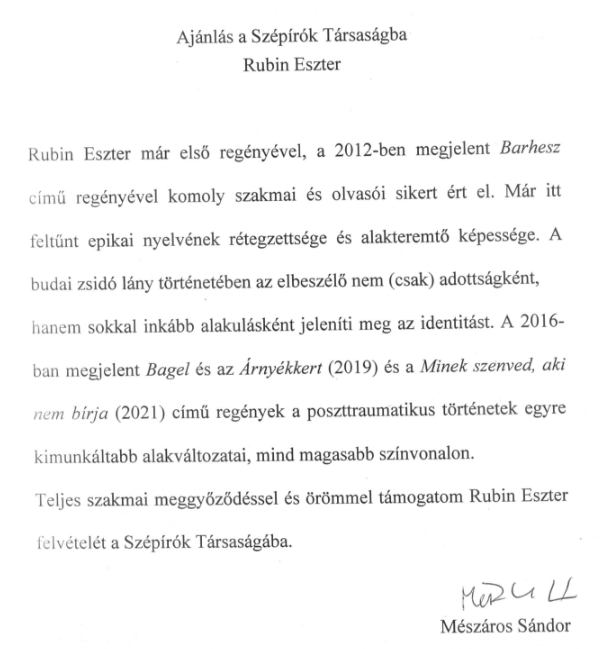 Árnyékkert  című kötetem mágikus realista családregénybe ágyazva mutat be egy bántalmazó kapcsolatot, amely nem fizikai erőszakban, hanem tökélyre fejlesztett manipulációs technikákban, és mindent lebíró birtoklási vágyban nyilvánul meg. A bántalmazott fél - a közbeszédben megszokottól eltérően - a pár férfi tagja, aki a mérgező kapcsolat természetéből fakadóan, fokról fokra veszíti el valóságérzékelését. Az Árnyékkert a meg nem valósult álmok temetője, ahonnan múltunk nyugtalan kísértetei, rossz döntéseink következményei kelnek útra a fák közt, hogy elinduljanak gyötörni bennünket, akár egy delíriumos álomban. Minek szenved, aki nem bírja című, legutóbbi regényem azt a tapasztalást járja körül, Teleki tér - Delikatesz https://szombat.org/kultura-muveszetek/teleki-ter-delikatesz Közel-keleti sajtópáholy https://www.szombat.org/politika/kozel-keleti-sajtopaholy Good Food – A Világkonyha Magazin 2021 február (nyomtatott szám) Szombat (2022 március nyomtatott szám) 